Профсоюз работников народного образования и науки РФСАМАРСКАЯ ОБЛАСТНАЯ ОРГАНИЗАЦИЯ ПРОФСОЮЗА РАБОТНИКОВ НАРОДНОГО ОБРАЗОВАНИЯ И НАУКИ РФПРЕЗИДИУМ ПОСТАНОВЛЕНИЕ 10 февраля 2016 г.                                    г.о.Самара                                                 № 11Об утверждении плана проведенияв 2016 году «Года правовойкультуры в Профсоюзе»Постановлением Президиума от 16 декабря 2015 года № 10 объявлено проведение в 2016 году «Года правовой культуры в Профсоюзе». Во исполнение указанного постановления, президиум ПОСТАНОВЛЯЕТ:1. Утвердить План проведения Года правовой культуры в Профсоюзе. 2. Председателям первичных и территориальных организаций разработать самостоятельные планы проведения Года правовой культуры в Профсоюзе на основе примерного плана и принять активное участие в мероприятиях, посвященных Году правовой культуры в Профсоюзе.3. Итоги проведения «Года правовой культуры в Профсоюзе» подвести в феврале 2017 года.  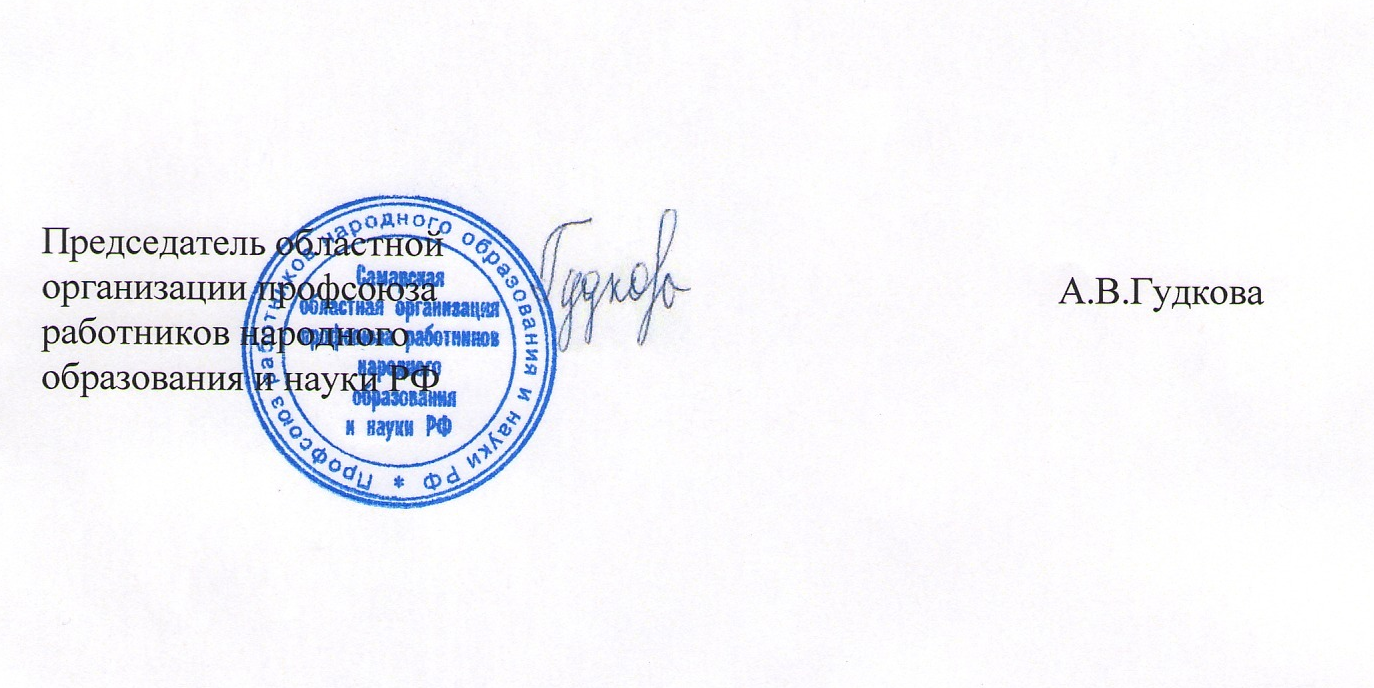                                                                                                                           Утвержден Постановлением Президиума от 10.02.2016 г. № 11П Л А НПроведения в 2016 году «Года правовой культуры в Профсоюзе»Примечание: Мероприятия Года правовой культуры в Профсоюзе дополняются  иными мероприятиями с учётом местных условий, реальных возможностей и творчества председателей территориальных и первичных профсоюзных организаций.Самарская областная организация ПрофсоюзаСамарская областная организация ПрофсоюзаСамарская областная организация ПрофсоюзаСамарская областная организация Профсоюза1.Принятие решений президиума, разработка и утверждение плана по проведению Года правовой культуры в Профсоюзе.Президиумянварь -февраль2.Широкое информирование первичных и территориальных профсоюзных организаций  о целях, задачах и мероприятиях Года правовой культуры  в регионе.Работники аппарата Обкомаянварь-март3.Ведение на сайте областной организации Профсоюза и в своих печатных изданиях рубрики «Год правовой культуры  в Профсоюзе».Работники аппарата Обкомафевраль-октябрь4.Организовать участие в интернет-конкурсе Рефератов  председателей первичных и местных организаций Профсоюза, проводимом ЦС Профсоюза.Работники аппарата Обкомафевраль-октябрь5.Организация публикаций в  региональных СМИ, профсоюзных газетах материалов местных и первичных организаций Профсоюза, освещающих работу по обучению профактива и проведению Года правовой культуры.Работники аппарата Обкомафевраль-октябрь6.Проведение акций по распространению правовых знаний среди профсоюзного актива и членов Профсоюза (разработка примерных программ этих  акций):- декад правовых знаний;- конкурса «Знаешь ли ты законодательство о профсоюзах, трудовое законодательство».Работники аппарата Обкомаянварь-май7. Проведение совместно с  территориальными органами управления образованием  семинаров-совещаний по повышению правовой грамотности руководителей образовательных организаций всех уровней образования.Работники аппарата Обкомамарт-октябрь8.Разработка учебно-методических материалов  по организационно-уставным и правовым вопросам для первичных и местных организаций профсоюза.Работники аппарата Обкомав течениегода9.Информирование руководителей образовательных организаций и социальных партнёров о целевой работе по повышению правовой грамотности профсоюзного актива.Работники аппарата Обкомав течениегода10.Оказание организационно-методической помощи местным организациям Профсоюза в организации обучения профсоюзного актива.Работники аппарата Обкомав течениегода11.Организация обучения и повышения квалификации профсоюзных кадров и актива на постоянно-действующих семинарах при Самарской областной организации Профсоюза.Работники аппарата Обкомав течениегода12.Использование мероприятий Года правовой культуры в Профсоюзе для формирования положительного  имиджа Профсоюза, показа положительного влияния профсоюзных организаций на повышение качества жизни работников образования-членов Профсоюза.Работники аппарата Обкомав течениегода13.Использование Года правовой культуры в Профсоюзе для усиления мотивации профсоюзного членства и создания первичных профсоюзных организаций в образовательных организациях, в которых отсутствуют члены Общероссийского Профсоюза образования.Работники аппарата Обкомав течениегода14.Проведение смотра-конкурса «Лучшая местная организация Профсоюза по обучению профсоюзного актива».Работники аппарата Обкомав течениегодаМестные (территориальные и первичные) организации Профсоюза Местные (территориальные и первичные) организации Профсоюза Местные (территориальные и первичные) организации Профсоюза Местные (территориальные и первичные) организации Профсоюза 1.Разработка конкретного плана по проведению Года правовой культуры профсоюзного актива Местные организации Профсоюзаянварь2.Информирование первичных профсоюзных организаций  о целях, задачах и мероприятиях Года правовой культуры в местной организации Профсоюза.Местные организации Профсоюзаянварь-март3.Открытие и ведение на сайте (страничке) местной организации Профсоюза рубрики «Год правовой культуры в Профсоюзе», размещение материалов по работе Школ профактива и семинаров.Местные организации Профсоюзаянварь-март4.Организация участия в интернет-конкурсе Рефератов председателей первичных профсоюзных организаций и профсоюзного актива.Местные организации Профсоюзаянварь-май5.Проведение в местных организациях Профсоюза  недели, декады или месячника правовых знаний профсоюзного актива и членов Профсоюза.Местные организации Профсоюзафевраль-июнь6Проведение совместно с   органами управления образованием серии семинаров-совещаний по повышению правовой грамотности руководителей образовательных организаций.Местные организации Профсоюзафевраль-ноябрь7.Оформление Паспортов Школ профсоюзного актива.Местные организации Профсоюзаапрель-июнь8.Принятие дополнительных мер по организации обучения председателей первичных профсоюзных организаций, профсоюзного актива школ, дошкольных и внешкольных учреждений.Местные организации Профсоюзафевраль-октябрь9.Разработка и выпуск различных информационных материалов, атрибутики Года правовой культуры в Профсоюзе, проводимого в местной организации Профсоюза (листовки, календари, брошюры, аудио и видеоматериалы и др.).Местные организации Профсоюзав течение года10.Проведение различных массовых  мероприятий, посвящённых Году правовой культуры в Профсоюзе (смотров-конкурсов первичек, конкурсов председателей первичек на лучшее знание трудового законодательства или ФЗ «О профсоюзах…….», смотров  на лучший колдоговор, на лучшую постановку правовой работы в коллективах образовательных организаций и др.)Местные организации Профсоюзафевраль-ноябрь11.Организация совместных семинаров профсоюзного актива и руководителей образовательных организаций по правовым вопросам.Местные организации Профсоюзаапрель-июнь12.Активное привлечение к работе по повышению профессионализма профсоюзного актива специалистов аппаратов управлений образования, социальных партнёров.Местные организации Профсоюзав течение года 13.Принятие дополнительных мер по использованию модульного подхода в обучении профсоюзного актива первичных профсоюзных организаций.Местные организации Профсоюза в течение года